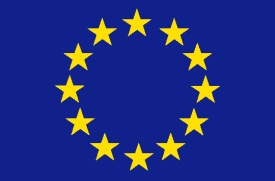 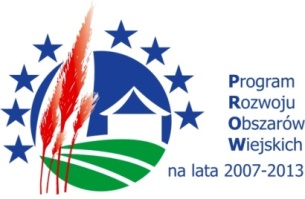 \Europejski Fundusz Rolny na rzecz Rozwoju Obszarów Wiejskich: Europa inwestująca w obszary wiejskieProjekt współfinansowany ze środków Unii Europejskiej w ramach Osi 3 Programu Rozwoju Obszarów Wiejskich na lata 2007-2013SPECYFIKACJA ISTOTNYCH WARUNKÓW ZAMÓWIENIAPOSTĘPOWANIE O UDZIELENIE ZAMÓWIENIA PUBLICZNEGONA ROBOTY  BUDOWLANEPROWADZONE W TRYBIE PRZETARGU  NIEOGRANICZONEGOo wartości mniejszej niż kwoty określone w przepisach wydanych na podstawie art. 11 ust. 8 ustawy z dnia 29 stycznia 2004r.- Prawo zamówień publicznych (t.j. Dz.U. z 2010r. Nr 113 poz. 759)- zwanej dalej „ustawą”na wykonanie inwestycji budowlanej:„Kanalizacja sanitarna dla wsi Chudoba i Wędrynia, gmina Lasowice Wielkie”Zatwierdzam do użytkuWójt Gminy Lasowice WielkieLasowice Wielkie, lipiec 2012r.  I. NAZWA  ZAMAWIAJĄCEGO:     Gmina Lasowice Wielkie      Adres:                                                 46-282 Lasowice Wielkie 99A     REGON:                                             531413024     NIP:                                                     7511683021     Strona internetowa:                           www.bip.lasowicewielkie.pl                                                                  Tel. 77/417-54-70, faks: 77/417-54-91II.   WSTĘPNiniejsza specyfikacja istotnych warunków zamówienia zawiera informacje i wytyczne dla Wykonawców ubiegających się o uzyskanie zamówienia publicznego na „wykonanie  kanalizacji sanitarnej dla wsi Chudoba i Wędrynia”Specyfikację istotnych warunków zamówienia opracowano na podstawie ustawy z 29.1.2004 r. – Prawo zamówień publicznych (t.j. Dz.U. z 2010 r. Nr 113, poz. 759 z późn. zm.) oraz jej aktów wykonawczych. W sprawach nieuregulowanych niniejszą specyfikacją stosuje się przepisy ustawy.III.  OZNACZENIE POSTĘPOWANIAPostępowanie oznaczone jest jako  ZP.271.7.2012r.Wszelka korespondencja oraz dokumentacja w tej sprawie będzie powoływać się na powyższe oznaczenie.Osoby upoważnione do kontaktów z Wykonawcami: Grażyna Gondecka, Referat Gospodarki Komunalnej Urzędu Gminy Lasowice Wielkie – tel.077/417-54-70 ww. 113 IV.  TRYB  UDZIELENIA  ZAMÓWIENIA 1. Postępowanie o udzielenie zamówienia publicznego prowadzone jest w trybie przetargu nieograniczonego, zgodnie z przepisami ustawy z dnia 29 stycznia 2004r, Prawo zamówień publicznych  oraz aktów wykonawczych do ustawy.2. Miejsce publikacji ogłoszenia o przetargu:-Biuletyn Zamówień Publicznych,- strona internetowa Zamawiającego: www.bip.lasowicewielkie.pl,- tablica ogłoszeń w siedzibie Zamawiającego V. PRZEDMIOT  ZAMÓWIENIA1.  Przedmiotem zamówienia jest wykonanie inwestycji budowlanej  – „kanalizacji sanitarnej dla wsi Chudoba i Wędrynia w gminie Lasowice Wielkie.o projektowanych parametrach:Kanalizacja ciśnieniowa:            	 -  pompownie przydomowe z zasilaniem energetycznym		  ok.     229  szt.	 -  przyłącza kanalizacyjne ciśnieniowe Ø 50 PE                                L =   6 140 mb	 - sieć kanalizacji ciśnieniowej Ø 50-140 PE			  L = 13 598 mb	- studzienki zasuw Ø 1200 bet						szt. 5        	 - pompownia P1- Wędrynia   1500 pbet. ,  H = 3,58 m  			kpl. 1                                     Q = 4,0 l/s  ,  H = 20,0 m sł.w.  ,    P = 3,7 kW        	- tłocznia P2 - Chudoba Ø 2000 PE , H = 3,76 m				kpl. 1 			Q = 10,0 l/s, H = 18 m sł.w.  , P < 7,7 kW  Kanalizacja grawitacyjna:     	 - kanały Ø 160- 200 PVC                                                             	      	L = 647 mb            - studzienki na kanałach  Ø 425-1000 PE				                szt. 32	- przykanaliki  Ø 160 PVC			               		            L = 42 mb	- studzienki na przykanalikach       Ø425	   		  	                 szt. 71.1  Ponadto w zakresie  zamówienia jest: - wykonanie pełnej obsługi geodezyjnej oraz sporządzenie i zatwierdzenie w Powiatowym Ośrodku Dokumentacji Geodezyjnej i Kartograficznej map powykonawczych z inwentaryzacji geodezyjnej.  - organizacji placu budowy i zaplecza budowy (przejazdy, objazdy, projekty organizacji ruchu, oznakowania dróg, zajęcia pasa drogowego, projekty organizacji ruchu w pasie drogowym oraz inne niezbędne projekty  wykonawcze. )- ubezpieczenie budowy, ubezpieczenie od odpowiedzialności cywilnej wykonawcy za szkody wyrządzone osobom trzecim, dozór mienia i inne.1 2. Przedmiot zamówienia został opisany dokumentacją projektową,   przedmiarami robót oraz szczegółowymi Specyfikacjami Technicznymi Wykonania i Odbioru Robót.- które stanowią załączniki:Załącznik Nr 8 do SIWZ                                Dokumentacja projektowa,Załącznik Nr 9 do SIWZ                                Specyfikacje techniczne wykonania i odbioru                                                                       robót budowlanych,Załącznik Nr 10  do SIWZ                            Przedmiar robót   1.3    Opis przedmiotu zamówienia – równoważnośćJeżeli w opisie przedmiotu zamówienia – dokumentacji projektowo – kosztorysowej znajdują się wskazania przykładowych systemów czy typów rozwiązań materiałowych należy przyjąć  że  Zamawiający podając  taki opis, dopuszcza zastosowanie innych produktów , które  posiadają parametry techniczne i jakościowe nie gorsze od  przykładowo wskazanych w dokumentacji . Zgodnie z Art. 30 ust.5 ustawy z dnia 29 stycznia 2004r. Prawo zamówień publicznych Wykonawca, który powołuje się na rozwiązania równoważne opisywanym przez Zamawiającego, jest obowiązany wykazać, że oferowane przez niego roboty budowlane spełniają wymagania określone przez Zamawiającego.1.4 Zamówienie należy zrealizować zgodnie z normami PN-EN 752:2008 (Zewnętrzne systemy kanalizacyjne – Obliczenia hydrauliczne i oddziaływanie na środowisko) oraz PN-EN 1671:2001 (Zewnętrzne systemy kanalizacji ciśnieniowej). 2.  Przedmiot i główny  zakres robót budowlanych   -  wg kodu CPV sklasyfikowano następująco:45231300-8               Roboty budowlane w zakresie budowy wodociągów i rurociągów do                                    odprowadzania ścieków.45232423-3                Roboty w zakresie przepompowni ścieków.3. Oferta wariantowa i częściowa Zamawiający nie dopuszcza składania ofert wariantowych i częściowych.4. Zamówienia uzupełniające  Zamawiający przewiduje udzielenie zamówień uzupełniających, o których mowa w art. 67 ust 1 pkt 6 stanowiących nie więcej niż 20%  wartości zamówienia  podstawowego i polegających  na powtórzeniu tego samego rodzaju zamówienia. Zakres obejmować będzie wykonanie uzupełniających przyłączy do nieruchomości wraz z pracami koniecznymi. VI.     INFORMACJA   O  PODWYKONAWSTWIEJeżeli Wykonawca zamierza powierzyć określoną część prac podwykonawcom  zobowiązany jest wskazać w ofercie zakres tych prac.VII.     WYKONAWCY  WSPÓLNIE  UBIEGAJĄCY  SIĘ  O  ZAMÓWIENIE1. Wykonawcy wspólnie ubiegający się o zamówienie:1)  ponoszą solidarną odpowiedzialność za niewykonanie lub nienależyte wykonanie zobowiązania,2) zobowiązani są ustanowić Pełnomocnika do reprezentowania ich w postępowaniu o udzielenie zamówienia publicznego albo reprezentowania i zawarcia umowy w sprawie zamówienia.  Przyjmuje się, że pełnomocnictwo do podpisania oferty obejmuje pełnomocnictwo do poświadczenia za zgodność z oryginałem wszystkich dokumentów.3) pełnomocnictwo  musi wynikać z umowy lub innej czynności prawnej, mieć formę pisemną; fakt ustanowienia Pełnomocnika musi wynikać z załączonych do oferty dokumentów.4) jeżeli oferta konsorcjum zostanie wybrana jako najkorzystniejsza, Zamawiający może przed zawarciem umowy wezwać pełnomocnika do przedstawienia umowy regulującej współpracę tych Wykonawców.2.  Składając ofertę wspólnie przez dwóch lub więcej Wykonawców należy zwrócić uwagę w szczególności na następujące wymagania:a)  następujące dokumenty i oświadczenia:     - oferta -                                                        ( Załącznik Nr 1  do SIWZ –wzór  formularza)     - wykaz  wykonywanych robót budowlanych, ( Załącznik Nr 3 do SIWZ)podpisują wszyscy członkowie konsorcjum lub Pełnomocnik w imieniu całego konsorcjum.b) następujące dokumenty i oświadczenia:- oświadczenie o spełnieniu warunków podanych w art. 22 ust. 1 ustawy, (Załącznik Nr 2 do SIWZ)- odpis z właściwego rejestru  - rozdział XI pkt. 1.5.2, a w przypadku osób fizycznych  oświadczenia -  rozdział XI pkt. 1.5.3.     -  zaświadczenie  Naczelnika Urzędu Skarbowego określone w rozdziale XI pkt.1.5.4,- zaświadczenie właściwego oddziału ZUS lub KRUS określone w rozdziale XI pkt 1.5.5,- dokumenty potwierdzające, że roboty  wykazane w Zał. Nr 3  zostały wykonane należycie,składa każdy z członków konsorcjum w imieniu własnym.VIII.   WYKONAWCA  MAJĄCY  SIEDZIBĘ  LUB  MIEJSCE  ZAMIESZKANIA   POZA  TERYTORIUM   RZECZPOSPOLITEJ   POLSKIEJ.1.    Wykonawca  mający siedzibę lub miejsce zamieszkania poza terytorium Rzeczpospolitej Polskiej składa dokumenty zgodnie z § 4 i 6  rozporządzenia Prezesa rady Ministrów z dnia 30 grudnia 2009 r. w sprawie rodzajów dokumentów, jakich może żądać Zamawiający od Wykonawcy oraz form, w jakich te dokumenty mogą być składane ( Dz. U z 2009r. Nr 226, poz. 1817).2.   Wszelkie rozliczenia związane z realizacja niniejszego zamówienia dokonywane będą w złotych polskich.IX.   TERMIN  WYKONANIA  ZAMÓWIENIAWymagany termin wykonania zamówienia  -  30 maj 2014 rokX  WARUNKI UDZIAŁU W POSTĘPOWANIU I OPIS SPOSOBU DOKONYWANIA OCENY SPEŁNIANIA TYCH WARUNKÓW1. O udzielenie zamówienia mogą ubiegać się Wykonawcy, którzy:1.1)   spełniają warunek udziału określony w art. 22 ust. 1 pkt. 1 ustawy Prawo zamówień publicznych, dotyczący posiadania uprawnień do wykonywania określonej działalności  lub czynności, jeżeli przepisy prawa nakładają obowiązek ich posiadania.Zamawiający nie precyzuje w tym zakresie określonych wymagań . Działalność prowadzona na potrzeby wykonania przedmiotu zamówienia nie wymaga posiadania specjalnych uprawnień.1.2)   spełniają warunek określony w art. 22 ust.1 pkt. 2 ustawy, dotyczący posiadania wiedzy i doświadczenia.Zamawiający uzna warunek za spełniony, jeżeli Wykonawca wykaże, że:– zrealizował ( zakończył) w okresie ostatnich pięciu lat przed upływem terminu składania ofert, a jeżeli okres prowadzenia działalności jest krótszy – w tym okresie, co najmniej jednej roboty  (potwierdzonej dokumentami, że te robota została wykonana zgodnie z zasadami sztuki budowlanej i prawidłowo ukończona ) polegającej  na wykonaniu kanalizacji sanitarnej wraz z przepompowniami   o wartości minimum 3 000 000,00 zł.   1.3)  spełniają warunek określony w art. 22 ust.1 pkt. 3 ustawy, dotyczący dysponowania odpowiednim potencjałem technicznym oraz osobami zdolnymi do wykonania zamówienia.- w zakresie potencjału technicznego Zamawiający uzna warunek za spełniony , na podstawie złożonego oświadczenia przez Wykonawcę, iż dysponuje odpowiednim potencjałem technicznym do zrealizowania przedmiotu zamówienia.- w zakresie dysponowania osobami zdolnymi do wykonania zamówienia Zamawiający uzna warunek za spełniony, jeżeli Wykonawca wykaże, że dysponuje lub będzie dysponował  osobami zdolnymi do wykonania zamówienia w szczególności co najmniej jedną osobą posiadającą uprawnienia do kierowania robotami w specjalnościach :instalacyjnej w zakresie sieci wodociągowej i kanalizacyjnej,oraz    jedną osobą w specjalności instalacyjnej w zakresie sieci,  instalacji i urządzeń elektrycznych.1.4) spełniają warunek określony w art. 22 ust.1 pkt. 4 ustawy, dotyczący sytuacji ekonomicznej i finansowej.Zamawiający wymaga posiadania  ubezpieczenia od odpowiedzialności cywilnej w zakresie prowadzonej działalności związanej z przedmiotem zamówienia na kwotę min 2 000 000,-Ocena tego warunku prowadzona będzie na podstawie złożonego dokumentu.1.5)   nie podlegają wykluczeniu z postępowania o udzielenie zamówienia na podstawie art. 24 ust.1 i 2 ustawy.2.  Wykonawca może polegać na wiedzy i doświadczeniu, potencjale technicznym, osobach zdolnych do wykonania zamówienia lub zdolnościach finansowych innych podmiotów, niezależnie od  charakteru prawnego łączących go z nimi stosunków. Wykonawca w takiej sytuacji zobowiązany jest udowodnić  zamawiającemu, iż będzie dysponował zasobami niezbędnymi do realizacji zamówienia, w szczególności przedstawiając w tym celu pisemne zobowiązanie tych podmiotów do oddania mu do dyspozycji niezbędnych zasobów na okres korzystania z nich przy wykonaniu zamówienia. XI OŚWIADCZENIA I DOKUMENTY, JAKIE MAJĄ DOSTARCZYĆ WYKONAWCY W CELU POTWIERDZENIA SPEŁNIANIA WARUNKÓW UDZIAŁU W POSTĘPOWANIU ORAZ NIEPODLEGANIA WYKLUCZENIU NA PODSTAWIE  ART. 24 UST. 1  USTAWY.1. W celu wykazania spełnienia warunków udziału w postępowaniu, określonych w rozdziale X oraz wykazania braku podstaw do wykluczenia, wykonawcy muszą złożyć z ofertą następujące oświadczenia i dokumenty.1.1)  Oświadczenie o spełnieniu warunków udziału w postępowaniu określonych w art. 22 ust.1 ustawy – sporządzone według wzoru stanowiącego  Załącznik Nr 2 do SIWZ.1.2).   wykaz robót budowlanych w zakresie niezbędnym do wykazania spełnienia warunku wiedzy i doświadczenia , wykonanych w okresie ostatnich pięciu lat przed upływem terminu składania ofert, a jeżeli okres prowadzenia działalności jest krótszy – w tym okresie, z podaniem ich rodzaju i wartości, daty i miejsca wykonania oraz załączeniem dokumentu potwierdzającego, że roboty zostały wykonane zgodnie z zasadami sztuki budowlanej i prawidłowo ukończone. – Załącznik 3 1.3)   wykaz osób, które będą uczestniczyć w wykonywaniu zamówienia, w szczególności odpowiedzialnych za kierowanie robotami budowlanymi, wraz z informacjami na temat ich kwalifikacji zawodowych, doświadczenia i wykształcenia, a także zakresu wykonywanych przez nie czynności  oraz informację o podstawie do dysponowania tymi osobami. - załącznik Nr 4 1.3.1) oświadczenie, że osoby, które będą uczestniczyć w wykonywaniu zamówienia, posiadają wymagane uprawnienia,  - załącznik Nr  4a  do SIWZ1.4) Jeżeli wykonawca, wykazując spełnienie warunków, o których mowa w art. 22 ust. 1 ustawy, polega na zasobach innych podmiotów na zasadach określonych w art. 26 ust. 2b ustawy, a podmioty te będą brały udział w realizacji części zamówienia, Zamawiający żąda od Wykonawcy  przedstawienia  w odniesieniu do tych podmiotów  dokumentów potwierdzających brak podstaw do wykluczenia ( na podstawie art. 24 ust. 1 ustawy) -  w zakresie wymaganym dla Wykonawcy ( wyszczególnionych od pkt. 1.5.1 do  pkt. 1.5.5)   1.5)  W celu wykazania braku podstaw do wykluczenia z postępowania  o udzielenie zamówienia wykonawcy w okolicznościach, o których mowa w art. 24 ust 1 ustawy, zamawiający żąda następujących dokumentów:1.5.1) oświadczenia  o braku podstaw do wykluczenia – z wykorzystaniem  wzoru stanowiącego załącznik Nr 5 do SIWZ .1.5.2). aktualnego odpisu z właściwego rejestru, jeżeli odrębne przepisy wymagają wpisu do rejestru, w celu wykazania braku podstaw do wykluczenia w oparciu o  art. 24 ust. 1 pkt 2 ustawy, wystawionego nie wcześniej niż 6 miesięcy przed upływem terminu składania ofert.1.5.3). w stosunku do osób fizycznych oświadczenia w zakresie art. 24 ust. 1 pkt.2 ustawy –sporządzone według wzoru stanowiącego  Załącznik Nr 6 do SIWZ.1.5.4)   aktualnego zaświadczenia właściwego naczelnika urzędu skarbowego potwierdzającego, że wykonawca nie zalega z opłacaniem podatków, lub zaświadczenia, że uzyskał przewidziane prawem zwolnienie, odroczenie lub rozłożenie na raty zaległych płatności lub wstrzymanie w całości wykonania decyzji właściwego organu – wystawionego nie wcześniej niż 3 miesiące przed upływem terminu składania ofert. 1.5.5) aktualnego zaświadczenia właściwego oddziału Zakładu Ubezpieczeń Społecznych lub Kasy  Rolniczego Ubezpieczenia Społecznego potwierdzającego, że wykonawca nie zalega z opłacaniem składek na ubezpieczenie zdrowotne i społeczne, lub potwierdzenia, że uzyskał przewidziane  prawem zwolnienie, odroczenie lub rozłożenie na raty zaległych płatności lub wstrzymanie w całości wykonania decyzji właściwego  organu – wystawione nie wcześniej niż 3 miesiące przed upływem terminu  składania ofert.2.  Dokumenty, o których mowa w rozdziale XI  niniejszej specyfikacji, należy przedstawić w formie oryginału lub kopii poświadczonych za zgodność z oryginałem przez osobę/y uprawnioną/e do reprezentacji Wykonawcy.3. Jeżeli Wykonawca ma siedzibę lub miejsce zamieszkania poza terytorium Rzeczypospolitej Polskiej, przedkłada dokument wystawiony w kraju, w którym ma siedzibę lub miejsce zamieszkania potwierdzający, że:3.1  nie otwarto jego likwidacji ani nie ogłoszono upadłości – wystawiony nie wcześniej niż 6 miesięcy przed upływem terminu składania ofert,3.2 nie zalega z uiszczaniem podatków, opłat, składek na ubezpieczenie społeczne i zdrowotne albo że uzyskał przewidziane  zwolnienie, odroczenie lub rozłożenie na raty zaległych płatności lub wstrzymanie w całości wykonania decyzji właściwego organu – wystawione nie wcześniej niż 3 miesiące przed upływem terminu składania ofert,4   W celu potwierdzenia spełnienia warunku znajdowania się przez Wykonawcę w sytuacji ekonomicznej i finansowej, zapewniającej wykonanie zamówienia, do oferty dołączyć należy:Polisę, a w przypadku jej braku inny dokument potwierdzający, że Wykonawca jest ubezpieczony od odpowiedzialności cywilnej w zakresie prowadzonej działalności związanej z przedmiotem zamówienia o wartości nie mniejszej niż 2 000 000, 00 PLN (słownie: dwa miliony złotych). Przy składaniu ofert przez Wykonawców wspólnie ubiegających się o udzielenie zamówienia Wykonawcy mogą złożyć jedną wspólną polisę potwierdzającą, że wszyscy Wykonawcy są ubezpieczeni od odpowiedzialności cywilnej w zakresie prowadzonej działalności związanej z przedmiotem zamówienia o wartości nie mniejszej niż  2 000 000,00 PLN (słownie: dwa miliony złotych).  XII.    WADIUM 1.  Zamawiający żąda wniesienia wadium w wysokości   50 000,- zł  (słownie: pięćdziesiąt tysięcy złotych)2. Wykonawca  może wnieść wadium jednej lub kilku formach przewidzianych w art. 45 ust. 6 ustawy, tj.:1) pieniądzu,2) poręczeniach bankowych lub poręczeniach spółdzielczej kasy oszczędnościowo – kredytowej, z tym że poręczenie kasy jest zawsze poręczeniem pieniężnym,3) gwarancjach bankowych,4)  gwarancjach ubezpieczeniowych,5)  poręczeniach udzielanych przez podmioty, o których mowa w art. 6 b ust. 5 pkt 2 ustawy z dnia 9 listopada 2000r., o utworzeniu Polskiej Agencji Rozwoju Przedsiębiorczości (Dz.U. z 2007r. Nr 42, poz. 275).3.  Wadium wnoszone w pieniądzu Wykonawca zobowiązany jest wnieść przelewem na rachunek bankowy :Bank Spółdzielczy w Namysłowie , Oddział Lasowice Małe,  Nr 08 8890 1053 0000 1094 2007 00034. W przypadku wadium wnoszonego w pieniądzu, jako termin wniesienia wadium przyjęty zostaje termin uznania kwoty na rachunku Zamawiającego.5. W przypadku wniesienia wadium w formie innej niż pieniądz – oryginał dokumentu potwierdzającego wniesienie wadium należy złożyć w oryginale przed upływem terminu składania ofert w siedzibie Zamawiającego: (w Urzędzie Gminy Lasowice Wielkie, 46-282 Lasowice Wielkie 99A – Referat Finansowy pok. Nr 11,   lub dołączyć do oferty.6. Nie wniesienie wadium w terminie lub w sposób określony w SIWZ spowoduje wykluczenie Wykonawcy na podstawie art. 24 ust. 2 pkt 2 ustawy.XIII.       TERMIN  ZWIĄZANIA  OFERTĄ1. Wykonawca składając ofertę pozostaje nią związany przez okres 30 dni. Bieg terminu związania ofertą rozpoczyna się wraz z dniem wskazanym jako termin składania ofert.2. Wykonawca samodzielnie lub na wniosek zamawiającego może przedłużyć termin związania ofertą, z tym że zamawiający może tylko raz, co najmniej na 3 dni przed upływem terminu związania ofertą, zwrócić się do wykonawców o wyrażenie zgody na przedłużenie tego terminu o oznaczony okres, nie dłuższy jednak niż 60 dni. 3. Przedłużenie terminu związania ofertą jest dopuszczalne tylko z jednoczesnym przedłużeniem okresu ważności wadium albo, jeżeli nie jest to możliwie, z wniesieniem nowego wadium na przedłużony okres związania ofertą. Jeżeli przedłużenie terminu związania ofertą dokonywane jest po wyborze oferty najkorzystniejszej, obowiązek wniesienia nowego wadium lub jego przedłużenia dotyczy jedynie wykonawcy, którego oferta została wybrana jako najkorzystniejsza.4.   Wniesienie środków ochrony prawnej po upływie terminu składania ofert zawiesza bieg terminu związania ofertą do czasu ich rozstrzygnięcia. XIV.     INFORMACJA O  SPOSOBIE  PROROZUMIEWANIA  SIĘ  ORAZ TRYB  UDZIELANIA  WYJAŚNIEŃ  NA  TEMAT  DOKUMENTÓW  PRZETARGOWYCHW prowadzonym postępowaniu oświadczenia, zawiadomienia oraz informacje zamawiający i wykonawcy przekazują pisemnie lub faksem. Jeżeli  zamawiający lub wykonawca przekazuje oświadczenia, zawiadomienia oraz informacje faksem, każda ze stron na żądanie drugiej niezwłocznie potwierdza fakt ich otrzymania.Każdy Wykonawca może zwrócić się do Zamawiającego o wyjaśnienie treści specyfikacji istotnych warunków zamówienia. Zamawiający odpowie na wszystkie zapytania niezwłocznie, nie później niż na 2 dni przed upływem terminu składania ofert – pod warunkiem że wniosek o wyjaśnienie treści SIWZ wpłynął do  Zamawiającego nie później niż do końca dnia, w którym upływa połowa wyznaczonego terminu składania ofert. Pytania  wykonawców powinny być sformułowane na piśmie i opatrzone nazwą        stawiającego je wykonawcy. Kopie odpowiedzi zamawiającego wraz z treścią pytania      (lecz bez ujawniania danych dotyczących wykonawcy, który zadał pytanie) będą wysłane      w takim samym terminie do wszystkich uczestników postępowania oraz udostępniona na      stronie internetowej Zamawiającego.XV.   SPOSÓB  PRZYGOTOWANIA  OFERTY1  Złożenie oferty, forma.Wszelkie koszty związane ze sporządzeniem oraz złożeniem oferty ponosi oferent.a) oferta musi być złożona w formie pisemnej, sporządzona w języku polskim, w sposób czytelny na komputerze lub pismem odręcznym.2. Oferta wspólna.Wykonawcy wspólnie ubiegający się o udzielenie zamówienia ustanawiają pełnomocnika do reprezentowania ich w postępowaniu  albo reprezentowania w postępowaniu i zawarcia umowy w sprawie zamówienia publicznego.Pełnomocnictwo powinno być złożone w oryginale lub kopii poświadczonej za zgodność z oryginałem przez notariusza.      Jeżeli oferta Wykonawców wspólnie ubiegających się o udzielenie zamówienia zostanie wybrana, Zamawiający może zażądać przed zawarciem umowy w sprawie zamówienia , umowy regulującej współpracę tych wykonawców. 3. W przypadku dokumentów lub oświadczeń sporządzonych w językach obcych należy dołączyć tłumaczenie na język polski.  4. Postać ofertyOferta powinna składać się z:1) formularza ofertowego – sporządzonego zgodnie z załącznikiem nr 4 do niniejszej  SIWZ,  załączając  kosztorys ofertowy. 2)  oryginału pełnomocnictwa udzielanego osobom podpisującym ofertę, o ile prawo doreprezentowania Wykonawcy w powyższym zakresie nie wynika wprost z dokumenturejestrowego.3)  zestawu oświadczeń i dokumentów, o których mowa w rozdziale XI  niniejszej  Specyfikacji. 4) Wskazane jest , aby wszystkie strony oferty były ponumerowane i parafowane,5) Wskazane jest, aby wszystkie miejsca, w których Wykonawca naniósł poprawki, były parafowane przez osobę podpisującą ofertę. 6) Wykonawca winien umieścić ofertę wraz z wymaganymi dokumentami w zamkniętym opakowaniu zaadresowanym na adres Zamawiającego i zawierającym oznaczenie:„ Kanalizacja sanitarna  dla wsi Chudoba i Wędrynia” Nie otwierać przed   10.08.2012r. godz. 10.oo oraz adres Wykonawcy.XVI.   MIEJSCE  I  TERMIN  SKŁADANIA  OFERT.1. Ofertę należy złożyć w Sekretariacie (pok. nr 1 – I piętro) Urzędu Gminy w Lasowicach Wielkich, 46-282 Lasowice Wielkie 99A. Termin składania ofert upływa w dniu   10.08.2012r.  , o godz.  10,oo Oferta otrzymana przez Zamawiającego po terminie składania ofert zostanie zwrócona Wykonawcy bez otwierania po upływie terminu przewidzianego na wniesienie środków ochrony prawnej przewidzianych w dziale VI ustawy Pzp. 2. Otwarcie    i    ocena    ofertOtwarcie ofert nastąpi w  siedzibie Urzędu Gminy w Lasowicach Wielkich w Sali Narad – pokój nr 04 na parterze,  w dniu  10.08.2012r.  godz. 10,1oOtwarcie ofert jest jawne. Bezpośrednio przed otwarciem ofert Zamawiający poda kwotę, jaką zamierza przeznaczyć na sfinansowanie zamówienia, która będzie realnie obciążała budżet Zamawiającego z tytułu realizacji zamówienia.  Podczas otwarcia ofert podane zostaną nazwy oraz adresy Wykonawców, a także informacje dotyczące ceny, terminu wykonania zamówienia, okresu gwarancji i warunków płatności zawartych w ofertach. Informacje te zostaną przekazane Wykonawcom, którzy byli nieobecni przy otwarciu ofert na ich wniosek.XVII    KRYTERIA  OCENY  OFERT  I  WYBÓR  OFERTY  NJKORZYSTNIEJSZEJPo  spełnieniu wszystkich warunków wymaganych specyfikacją, przy wyborze  najkorzystniejszej oferty Zamawiający będzie kierował się następującym kryterium:Cena oferty  – 100%  (brutto)  - podana w formularzu. 100 (max liczba punktów )Gdzie:KC - ilość punktów przyznanych Wykonawcy CN - najniższa zaoferowana cena, spośród wszystkich ofert nie podlegających odrzuceniu COB – cena  oferty badanej 2.   Cena ofertowa i sposób jej  podania.Cena podana przez Wykonawcę w formularzy oferty, jest wyrażona w pieniądzu wartością robót budowlanych i innych świadczeń  wykonawcy stanowiących przedmiot  zamówienia. Cena ofertowa stanowić będzie wynagrodzenie kosztorysowe.Do wyliczenia ceny oferty służą:    -  wykaz planowanych robót budowlanych – przedmiar robót,    -  specyfikacja techniczna wykonania i odbioru robót,    -  dokumentacja projektowa. Cena jednostkowa zaproponowana przez Wykonawcę w wycenianym Przedmiarze Robót  załączonym do SIWZ, jest ostateczna i wyklucza możliwość żądania dodatkowej zapłaty za wykonanie robót objętych tą pozycją kosztorysową. Cena jednostkowa pozycji kosztorysowej będzie uwzględniać  wszystkie koszty niezbędne do wykonania robót wymaganej jakości, w wymaganym terminie, zawierać wszystkie czynności w tym wymagane badania, , opłaty i należności i inne koszty budowy.Obejmować będzie:- koszty bezpośrednie w tym: robociznę bezpośrednią,  wartość zużytych materiałów wraz z kosztami ich zakupu, wartość pracy sprzętu wraz z kosztami jednorazowymi,-koszty pośrednie, w skład których wchodzą: płace personelu i kierownictwa budowy, pracowników nadzoru i laboratorium, wydatki dotyczące bhp, usługi obce na rzecz budowy, ekspertyzy dotyczące wykonywanych robót, koszty zarządu przedsiębiorstwa Wykonawcy, zysk kalkulacyjny zawierający ewentualne ryzyko  Wykonawcy z tytułu innych wydatków mogących wystąpić w czasie realizacji robót w okresie pogwarancyjnym, podatki zgodnie z obowiązującymi przepisami.  Do cen jednostkowych nie należy wliczać podatku VAT.  Przed wstawieniem cen jednostkowych do każdej pozycji przedmiaru robót, wykonawca powinien zapoznać się z dokumentami przetargowymi:- specyfikacjami technicznymi wykonania i odbioru robót wraz z obowiązującymi przepisami technicznymi,- rysunkami i wykazami, zawartymi w dokumentacji projektowej,XVIII       INFORMACJE O FORMALNOŚCIACH JAKIE POWINNY ZOSTAĆ DOPEŁNIONE  PO WYBORZE OFERTY  W CELU ZAWARCIA  UMOWY.1. Zamawiający zawiera umowę w sprawie zamówienia publicznego w terminie nie krótszym niż 5 dni od dnia przesłania zawiadomienia o wyborze najkorzystniejszej oferty, jeżeli zawiadomienie to zostało przesłane w sposób określony w art. 27 ust 2, albo 10 dni – jeżeli zostało przesłane w inny sposób. Forma i treść umowy zostaje Wykonawcy przedstawiona jako projekt umowy i stanowi załącznik do SIWZ.2. Umowa w sprawie zamówienia publicznego może zostać zawarta  również po upływie terminu związania ofertą, jeżeli Zamawiający przekaże Wykonawcom informację o wyborze oferty przed upływem terminu związania ofertą, a Wykonawca wyrazi zgodę na zawarcie umowy na warunkach określonych w złożonej ofercie.3.  Przed podpisaniem umowy Wykonawca będzie zobowiązany do wniesienia zabezpieczenia należytego wykonania  umowy. 4.  Wykonawca z którym zostanie podpisana umowa opracuje harmonogram rzeczowo- finansowy będący załącznikiem do umowy.XIX    WYMAGANIA  DOTYCZĄCE  ZABEZPIECZENIA  NALEŻYTEGO  WYKONANIA  UMOWY1. Zamawiający przewiduje wniesienie zabezpieczenia należytego wykonania umowy. Wykonawca , którego oferta zostanie wybrana, zobowiązany jest do wniesienia zabezpieczenia należytego wykonania umowy najpóźniej przed terminem podpisania umowy wyznaczonym przez Zamawiającego, w wysokości 2 % ceny podanej w ofercie ( brutto),  w jednej z następujących form:pieniądzu(  przelewem na rachunek bankowy BS Namysłów o/Lasowice Małe Nr 08 8890 1053 0000 1094 2007 0003),poręczeniach  bankowych lub poręczeniach spółdzielczej kasy oszczędnościowo-kredytowej, w tym że zobowiązanie kasy jest zawsze zobowiązaniem pieniężnym,gwarancjach bankowych,gwarancjach ubezpieczeniowych,poręczeniach udzielanych przez podmioty, o których mowa w art. 6b ust. 5 pkt. 2 ustawy z dnia 9 listopada 2000 r. o utworzeniu Polskiej Agencji Rozwoju Przedsiębiorczości.XX   ŚRODKI  ODWOŁAWCZEWykonawcom, których interes prawny w uzyskaniu zamówienia doznał lub może doznać uszczerbku w wyniku naruszenia przez Zamawiającego przepisów ustawy, przepisów wykonawczych jak też postanowień niniejszej specyfikacji przysługują środki ochrony prawnej przewidziane w Dziale VI ustawy– Prawo zamówień publicznych.Załączniki do SIWZ.Załącznik nr 1      Formularz ofertyZałącznik nr 2      Oświadczenie Wykonawcy  o spełnieniu warunków udziału – art. 22 ust 1                              ustawy PzpZałącznik nr 3      Wykaz robót budowlanych, Załącznik nr 4      Wykaz osóbZałącznik nr 4a    Oświadczenie WykonawcyZałącznik nr 5      Oświadczenie  o braku podstaw do wykluczeniaZałącznik nr 6      Oświadczenie  w zakresie Art. 24 ust 1 pkt 2 Pzp.   Załącznik nr 7      Projekt umowyZałącznik nr 8      Dokumentacja projektowa Załącznik nr 9      STWiORZałącznik nr 10    Przedmiar robót Załącznik nr 11    Wykaz podwykonawców.                                                                                                        Projekt  umowy  - Zał. Nr 7 UMOWA NR …………..zawarta w dniu …………....... w   Lasowicach Wielkich , pomiędzy: Gminą Lasowice Wielkie , 46-282 Lasowice Wielkie 99A , Regon……….. NIP ……………...  reprezentowaną  przez  Wójta Gminy Lasowice Wielkie zwaną w dalszej części Umowy  ZAMAWIAJĄCYM, w imieniu której  działa: Wójt Gminy Lasowice Wielkie  -    ………………a..............................................................................................................................................................................................................................................................................................................wpisanym do …………………………………………………………………………………… prowadzonego przez........................................................................................................zwanym w dalszej części umowy  WYKONAWCĄ,reprezentowanym przez:…………………………………………………………………………………………………………………………………………………………………………§ 11. Zamawiający oświadcza, iż Wykonawca został wyłoniony w postępowaniu o zamówienie przeprowadzonym  w trybie przetargu nieograniczonego na podstawie Art. 39 ustawy z dnia 29. 01.2004r. – Prawo zamówień publicznych, posiada tytuł prawny do dysponowania  terenem na cele budowlane oraz że uzyskał wymagane pozwolenia warunkujące rozpoczęcie i prowadzenie robót będących przedmiotem niniejszej umowy oraz że nie są mu znane żadne okoliczności mogące stanowić przeszkodę do zawarcia niniejszej umowy. 2.  Wykonawca oświadcza, że w okresie po złożeniu oferty nie zaszły żadne okoliczności, które wyłączyłyby możliwość wykonywania przez niego niniejszej umowy, jak też że nie jest prowadzone w stosunku do niego postępowanie upadłościowe, egzekucyjne lub likwidacyjne  oraz wedle jego najlepszej wiedzy nie istnieją żadne okoliczności mogące spowodować wszczęcie takich postępowań.3.. Strony przyjmują do wiadomości, iż Przedmiot umowy finansowany jest ze środków  Unii Europejskiej  w ramach Programu Rozwoju  Obszarów Wiejskich ( PROW) na lata 2007-2013. § 2PRZEDMIOT UMOWY1.  Zamawiający zleca  a Wykonawca przyjmuje do wykonania  inwestycji budowlanej  polegającej na : „  Budowie  kanalizacji sanitarnej dla wsi Chudoba i Wędrynia”2. Na przedmiot umowy określony w ust. 1 składają się roboty budowlane, opisane Dokumentacją Projektową, przedmiarem robót oraz Specyfikacjami Technicznymi Wykonania i Odbioru Robót  oraz SIWZ. Dokumenty te stanowią integralną część umowy,3. Zakres prac obejmuje także :- wykonanie dokumentacji powykonawczej, łącznie z dokumentacją geodezyjną wszystkich prac niezbędnych do  odbioru zadania i zgłoszenia zakończenia prac budowlanych.- zorganizowanie i przeprowadzenie niezbędnych prób, badań i odbiorów oraz ewentualnego uzupełnienia dokumentacji odbiorczej dla zakresu robót objętych przedmiotem umowy, - zakresy  prac wynikające z uzgodnień i zezwoleń wydanych w związku z budową obiektu (  zajęcia pasa drogowego, projekty organizacji ruchu w pasie drogowym oraz inne niezbędne projekty  wykonawcze. )4.  Wykonawca oświadcza, że realizacja robót prowadzona będzie zgodnie z obowiązującymi przepisami,  zasadami wiedzy technicznej oraz należytą starannością  w ich wykonywaniu, bezpieczeństwem, dobrą jakością i właściwą organizacją.5. Wykonawca jest zobowiązany do realizacji zadania będącego przedmiotem Umowy zgodnie z technologią wskazaną przez projektanta w dokumentacji technicznej.§ 3OBOWIĄZKI  STRON1. Do obowiązków Zamawiającego należy:1) Wprowadzenie i protokolarne przekazanie Wykonawcy terenu robót wraz z dziennikiem budowy, w terminie do 14 dni licząc od dnia podpisania umowy;2) przekazanie Wykonawcy 1 egzemplarza dokumentacji projektowej najpóźniej w dniu podpisania umowy,3)  Zapewnienie na swój koszt nadzoru autorskiego i inwestorskiego;4)  Wskazanie miejsc poboru energii elektrycznej i wody;5)  Odebranie przedmiotu Umowy po sprawdzeniu jego należytego wykonania;6)  Terminowa zapłata wynagrodzenia za wykonane i odebrane prace.2.  Do obowiązków Wykonawcy należy:1) Przejęcie terenu robót od Zamawiającego;2) Zapewnienie dozoru mienia na terenie robót na własny koszt;3) Wykonania przedmiotu umowy z materiałów odpowiadających wymaganiom określonym w art. 10 ustawy z dnia 7 lipca 1994 r. Prawo budowlane (tekst jednolity Dz. U. z 2006r. Nr 156, poz. 1118 z późniejszymi zmianami), okazania, na każde żądanie Zamawiającego lub Inspektora nadzoru inwestorskiego, certyfikatów zgodności z polską normą lub aprobatą techniczną każdego używanego na budowie wyrobu;4) Zapewnienie na własny koszt transportu odpadów do miejsc ich wykorzystania lub utylizacji, łącznie z kosztami utylizacji;5) Jako wytwarzający odpady – do przestrzegania przepisów prawnych wynikających z następujących ustaw:Ustawy z dnia 27.04.2001r. Prawo ochrony środowiska (Dz. U. Nr 62, poz. 627 z późniejszymi zmianami),Ustawy z dnia 27.04.2001r. o odpadach (Dz. U. Nr 62, poz. 628 z późniejszymi zmianami),6) Ponoszenia pełnej odpowiedzialności za stan i przestrzeganie przepisów bhp, ochronę p.poż i dozór mienia na terenie robót, jak i za wszelkie szkody powstałe w trakcie trwania robót na terenie przyjętym od Zamawiającego lub mających związek z prowadzonymi robotami;7) Posiadanie polis ubezpieczeniowych, ważnych nie później niż od daty podpisania umowy do czasu odbioru końcowego. § 4TERMIN  REALIZACJI1. Wykonawca rozpocznie roboty budowlane w terminie  do 14 dni od daty podpisania umowy i wykonywać  je będzie z należytym pośpiechem i bez opóźnień. 2. Wykonawca zakończy realizację przedmiotu umowy w terminie:      30 maj 2014r.  3. Za zakończenie robót Zamawiający uzna dzień dokonania  przez Wykonawcę wpisu  w dzienniku budowy o zakończeniu robót potwierdzonego  przez Inspektora Nadzoru i dostarczeniu wymaganych prawem budowlanym dokumentów do zgłoszenia zadania do   Powiatowego Inspektora Nadzoru Budowlanego celem dopuszczenia do użytkowania. 3. Szczegółowe terminy rozpoczęcia i zakończenia elementów robót oraz ich wartości -  określa  Harmonogram robót – załącznik nr 1 do umowy.§ 5ODBIÓR1. Zamawiający przystąpi do odbioru końcowego na podstawie pisemnego zgłoszenia Wykonawcy.  Przy zawiadomieniu Wykonawca załączy następujące dokumenty:1) inwentaryzację geodezyjną powykonawcza,2) protokóły odbiorów technicznych, atesty, certyfikat jakości, deklaracje zgodności, instrukcje obsługi, pozostałe dotyczące obiektu,3) protokóły prób i badań,4) dokumentację powykonawczą obiektu wraz z naniesionymi ewentualnymi zmianami dokonanymi w trakcie budowy, potwierdzonymi przez kierownika budowy i inspektora nadzoru,5) dziennik budowy,6) oświadczenie kierownika budowy o zgodności wykonania obiektu z projektem budowlanym, warunkami pozwolenia na budowę, obowiązującymi przepisami,7) rozliczenie końcowe budowy  2. Zamawiający wyznaczy datę i rozpocznie czynności odbioru końcowego robót stanowiących przedmiot umowy w ciągu 7 dni od daty zawiadomienia.3. Zakończenie czynności odbioru powinna nastąpić w ciągu 7 dni roboczych licząc od darty rozpoczęcia  odbioru.4. Wykonawca udziela 36 miesięcznej gwarancji na zrealizowany przedmiot umowy, licząc od dnia odbioru końcowego.§ 6 ROBOTY  DODATKOWE  1. W przypadku zaistnienia robót budowlanych dodatkowych, koniecznych do ukończenia realizacji przedmiotu umowy, których nie można było przewidzieć w chwili zawarcia umowy należy postępować zgodnie z przepisami  Prawa zamówień publicznych (art. 67 ust 1 pkt 5 lit. a lub b).2. Na wszelkie roboty, o których mowa w ust. 1  sporządza się protokół konieczności, który po zatwierdzeniu będzie stanowił podstawę do rozpoczęcia procedury zgodnie z Prawem zamówień publicznych. § 7WYNAGRODZENIE  I  ROZLICZENIA1. Strony ustalają wynagrodzenie kosztorysowe w kwocie (brutto) …............... zł, słownie złotych: …............................................................................................................................, na podstawie oferty Wykonawcy, w tym podatek od towarów i usług VAT.2. Podatek od towarów i usług VAT określił Wykonawca na podstawie obowiązujących przepisów.3. Ceny jednostkowe zawarte w kosztorysie ofertowym będą obowiązujące przy rozliczeniu końcowym wykonania umowy. Liczba  wykonanych jednostek zostanie ustalona na podstawie obmiaru ( inwentaryzacji geodezyjnej),3. Rozliczenie wykonanych robót będzie odbywało się fakturami częściowymi i fakturą końcową.4. Faktury częściowe  do łącznej wysokości 80%  wartości umowy wystawiane będą po wykonaniu i odebraniu przez inspektora nadzoru danego etapu robót lub dostawy, wyszczególnionych w harmonogramie rzeczowo – finansowym, zatwierdzonym przez Zamawiającego.5. Rozliczenie faktycznego postępu każdego z elementów robót nastąpi na podstawie obmiaru wykonanych robót w jednostkach  przyjętych w wycenionym przedmiarze robót.6. Faktury regulowane będą w terminie do 21 dni od daty otrzymania przez Zamawiającego prawidłowo wystawionej faktury wraz z  protokołem odbioru wykonanych w tym okresie robót.7. Ostateczna wartość przedmiotu umowy, określona w ust 1, zostanie ustalona po odbiorze robót budowlanych stanowiących przedmiot umowy, zatwierdzonym protokołem odbioru końcowego, na podstawie przeprowadzonego obmiaru oraz kosztorysu powykonawczego sporządzonego przez Wykonawcę i sprawdzonego przez inspektora nadzoru. 8. W przypadku wystąpienia zwłoki w oddaniu przedmiotu zamówienia lub zwłoki
w usunięciu wad stwierdzonych przy odbiorze, wartość faktury końcowej zostanie pomniejszona o wysokość kar umownych ustaloną w oparciu o zapisy umieszczone w  § 10 umowy.9 Faktury za prace stanowiące przedmiot umowy będą płatne przelewem na konto Wykonawcy wskazane przez Wykonawcę na fakturze.10 W przypadku wystąpienia robót uzupełniających lub dodatkowych, których konieczność wykonania nie można było przewidzieć  w chwili zawierania umowy, do rozliczenia wykorzystana zostanie baza kosztorysowo-cenowa zastosowana przez Wykonawcę w ofercie,  a dla nie wymienionych w ofercie  wg aktualnych cen średnich  Sekocenbud dla kwartału w którym nastąpi podpisanie umowy. Materiały nie wymienione w publikacjach Sekocenbud będą rozliczane na podstawie przedstawionych faktur zakupu. 11. W przypadku wystąpienia rozbieżności  w terminach realizacji zadania Wykonawca jest  zobowiązany do zaktualizowania przedłożonego w ofercie harmonogramu w zakresie terminów wykonania poszczególnych etapów zamówienia, a Zamawiający do jego akceptacji. Aktualizacja ta nie może przedłużyć terminu zakończenia realizacji zamówienia§ 8PODWYKONAWCY1.  Wykonawca może powierzyć wykonywanie części robót objętych przedmiotem umowy podwykonawcom .2.  Podwykonawstwo nie zmienia zobowiązań Wykonawcy. Wykonawca jest odpowiedzialny za działania, uchybienia, zaniechania i zaniedbania podwykonawcy, jego przedstawicieli  lub pracowników w takim samym zakresie jak za swoje działania.3. Do zawarcia umowy przez Wykonawcę z podwykonawcą wymagana jest zgoda Zamawiającego. W tym celu Wykonawca zobowiązany jest przedstawić  Zamawiającemu projekt umowy z podwykonawcą wraz z częścią dokumentacji dotycząca wykonania robót określonych w projekcie umowy. Jeżeli Zamawiający w terminie 14 dni od przedstawienia mu przez Wykonawcę  dokumentów o których mowa powyżej, nie zgłosi na piśmie sprzeciwu lub zastrzeżeń, uważa się, że wyraził zgodę na zawarcie umowy przez Wykonawcę z podwykonawcą. § 9RĘKOJMIA  I  GWARANCJA1. Wykonawca udziela 36 – miesięcznej gwarancji  jakości na wykonane przez siebie roboty licząc od dnia protokolarnego odbioru robót.2.Strony ustalają, że Zamawiający ma prawo dochodzić uprawnień z tytułu rękojmi za wady, niezależnie od uprawnień wynikających z gwarancji. Odpowiedzialność z tytułu rękojmi za wady fizyczne przedmiotu umowy Wykonawca ponosi na zasadach określonych w Kodeksie cywilnym.§ 10ODPOWIEDZIALNOŚĆ  ODSZKODOWAWCZAStrony zastrzegają prawo naliczania kar umownych za nieterminowe lub nienależyte wykonanie przedmiotu umowy oraz nieterminowe usuwanie wad ujawnionych w trakcie odbioru czy w okresie gwarancji.1. Wykonawca zapłaci Zamawiającej karę umowną w wysokości 0,05 % wynagrodzenia brutto określonego w  § 7  za każdy dzień opóźnienia w wykonaniu przedmiotu umowy lub każdy dzień zwłoki w usuwaniu wad i uszkodzeń.2. W razie odstąpienia od umowy z przyczyn nie leżących po stronie Zamawiającego, Wykonawca zobowiązuje się do zapłaty Zamawiającemu kary umownej w wysokości 10 %  wynagrodzenia brutto określonego w § 7.3. W razie odstąpienia od umowy z przyczyn  zależnych od Zamawiającego , Zamawiającya zobowiązuje się do zapłaty Wykonawcy kary umownej w wysokości 10 % wynagrodzenia brutto określonego w § 7, z zastrzeżeniem art. 145 ust. 1 ustawy Prawo zamówień Publicznych.4. W przypadku gdy kara umowna nie pokryje poniesionej szkody Zamawiający może dochodzić odszkodowania uzupełniającego na zasadach ogólnych.5. Zamawiający zastrzega możliwość potrącenia należnych kar umownych z wynagrodzenia Wykonawcy.§ 11ZABEZPIECZENIE  NALEŻYTEGO  WYKONANIA  UMOWY1. Dla zabezpieczenia roszczeń z tytułu niewykonania lub nienależytego wykonania umowy, bądź pokrycia roszczeń z tytułu gwarancji jakości, Wykonawca wnosi zabezpieczenie w formie: ………………………………………w wysokości 2% ceny ofertowej brutto. 2. Zmiana formy zabezpieczenia należytego wykonania umowy może być dokonana z zachowaniem ciągłości zabezpieczenia i bez zmniejszania jego wysokości.3. Zamawiająca zwraca zabezpieczenie w terminie 30 dni od dnia wykonania zamówienia i uznania przez zamawiającą za należycie wykonane.4.  Kwota pozostawiona na zabezpieczenie roszczeń z tytułu rękojmi za wady lub gwarancji jakości nie może przekraczać 30 % wysokości zabezpieczenia.5. Kwota, o której mowa w ust. 4, jest zwracana nie później niż w 15 dniu po upływie okresu rękojmi za wady lub gwarancji jakości.§ 12POSTANOWIENIA  KOŃCOWE1. Dopuszcza się wprowadzenie zmian do umowy w następujących okolicznościach:1) zmiany pozwolenia budowlanego,2) wystąpienia robót zamiennych mieszczących się w opisie przedmiotu zamówienia  a polegających na  zmianie sposobu wykonania  lub zmianie cech elementu bez zmiany rodzaju i charakteru robót, a także bez zmiany celu jaki ma być w ich efekcie osiągnięty,3) w przypadku opóźnień w przekazaniu frontu robót Zamawiający dopuszcza możliwość przedłużenia terminu wykonania przedmiotu zamówienia o ilość dni odpowiadającej ilości dni opóźnienia4)  Zamawiający przewiduje również możliwość zmiany terminu, jeżeli konieczny będzie dodatkowy czas na wykonanie robót budowlanych, w przypadku: 
- zmiany dokumentacji projektowej  jeżeli: - pomimo zachowania przez Zamawiającego należytej staranności w sprawdzeniu dokumentacji projektowej zostaną w niej wykryte wady lub usterki, Zamawiający w porozumieniu z autorem dokumentacji doprowadzi do ich usunięcia, i uzgodni z Wykonawcą sposób wykonania robót budowlanych wynikający ze zmian tej dokumentacji. 2. Zmiana postanowień niniejszej Umowy wymaga zachowania formy pisemnej pod rygorem nieważności .4. Wszystkie załączniki stanowią integralną cześć umowy.5. Ewentualne spory wynikłe na tle realizacji niniejszej umowy będzie rozpoznawać Sąd  Powszechny właściwy dla siedziby Zamawiającej.6.  W sprawach nieregulowanych niniejszą Umową stosuje się przepisy Kodeksu Cywilnego oraz ustawy Prawo zamówień publicznych.7.  Umowę niniejszą sporządza się w trzech jednobrzmiących  egzemplarzach, w tym: dwa egzemplarze dla Zamawiającej i jeden egzemplarz dla Wykonawcy.Wykaz załączników  do umowy:Specyfikacja Istotnych Warunków Zamówienia.Dokumentacja techniczna.OfertaKosztorys robótPodstawa prawna prowadzonej działalności.   6.   Harmonogram robót. 	ZAMAWIAJĄCA:						WYKONAWCA:………………………………                                        ……………………………..………………………………                                        ……….……………………Załącznik Nr 1. do SIWZ............................................................................................................................................................................................................(nazwa i adres Wykonawcy)...........................................................(miejscowość i data)GMINA   LASOWICE WIELKIE46-282 LASOWICE  WIELKIE  99AFORMULARZ OFERTYNawiązując do ogłoszenia o przetargu nieograniczonym na wykonanie „kanalizacji sanitarnej dla wsi Chudoba i Wędrynia” w Gminie Lasowice Wielkie.  OFERUJEMY  WYKONANIErobót budowlanych  obejmujących  zamówienie publiczneza  całkowitą cenę  brutto : ……………………………………(słownie :……………………………………………………………………………………..zł.)Powyższa cena zawiera doliczony zgodnie z obowiązującymi w Polsce przepisami podatek VAT, który na datę złożenia oferty wynosi: ........ % tj. ............................. złotych (słownie ...................................................... złotych).W związku z powyższym wysokość wynagrodzenia netto za wykonanie zamówienia wynosi ………………………………… (słownie ……………………………………….. złotych).Oświadczamy, że:   1. Zobowiązujemy się, w przypadku wybrania naszej oferty,  do wykonania  przedmiotu zamówienia   w terminie :  do ………………… 2. Udzielamy gwarancji na okres: ………………………...3. Zapoznaliśmy się z treścią specyfikacji istotnych warunków zamówienia (w tym z warunkami umowy zawartymi w projekcie umowy) i nie wnosimy do niej zastrzeżeń oraz przyjmujemy warunki w niej zawarte. 4. Uzyskaliśmy wszelkie niezbędne informacje do przygotowania oferty i wykonania zamówienia, 5. W przypadku przyznania nam zamówienia zobowiązujemy się do zawarcia umowy w miejscu i terminie wskazanym przez Zamawiającego. 6.  Podwykonawcy  zamierzamy powierzyć wykonanie następujący  zakres  zamówienia:-  ……………………………………………………….-………………………………………………………..7. Oferta wraz z załącznikami została złożona na …… stronach.8.  Korespondencję w sprawie przedmiotowego zamówienia proszę kierować na: osoba do kontaktu ……..............................................................................................……………………………………..............................................................................................……………………………………..............................................................................................……………………………………..............................................................................................……………………………… 				(podać adres)tel.: ……………………….......……………..faks: …………………………………………......................................................................................
(podpis osoby uprawnionej do reprezentacji Wykonawcy)Załącznik nr  2   do SIWZ………………………………………..Pieczęć firmowa wykonawcy, Adres:………………………..Tel:...........................................faks: …………………………..                                                 GMINA   LASOWICE WIELKIE46-282 LASOWICE  WIELKIE  99AOŚWIADCZENIE  O  SPEŁNIENIU  WARUNKÓW  		Przystępując do postępowania o udzielenie zamówienia na wykonanie : „kanalizacji sanitarnej dla wsi Chudoba i Wędrynia”   w Gminie Lasowice Wielkie.  oświadczamy, że:spełniamy warunki udziału w postępowaniu określone w art. 22 ust 1 ustawy z dnia 29 stycznia 2004r, Prawo zamówień publicznych (Dz.U. z 2010r. Nr 113, poz. 759) z póżn zm).dotyczące:- posiadania uprawnień do wykonywania określonej działalności lub czynności, jeżeli przepisy prawa nakładają obowiązek ich posiadania,- posiadania wiedzy i doświadczenia,-dysponowania odpowiednim potencjałem technicznym oraz osobami zdolnymi do wykonania zamówienia,- sytuacji ekonomicznej i finansowej.………………………………………….                   ………. ……………………………./miejsce i data/                                                             podpisy i pieczęcie osób upoważnionychZałącznik 3  do SIWZ………………………………………..Pieczęć firmowa wykonawcy, Adres:………………………..Tel:...........................................faks: …………………………..                                                 WYKAZ  ROBÓT wykonanych w okresie ostatnich pięciu lat przed upływem terminu składania ofert Do wykazu załączone zostają dokumenty potwierdzające należyte wykonanie robót.………………………………………….                   ………. ……………………………./miejsce i data/                                                             podpisy i pieczęcie osób upoważnionychZałącznik nr  5   do SIWZ………………………………………..Pieczęć firmowa wykonawcy, Adres:………………………..Tel:...........................................faks: …………………………..GMINA   LASOWICE WIELKIE46-282 LASOWICE  WIELKIE  99AOŚWIADCZENIE    		Przystępując do postępowania o udzielenie zamówienia na wykonanie: wykonanie  kanalizacji sanitarnej dla wsi Chudoba i Wędrynia” w Gminie Lasowice Wielkie.  oświadczamy, że:brak jest podstaw do wykluczenia w oparciu o art. 24 ust.1 ustawy z dnia 29 stycznia 2004r, Prawo zamówień publicznych (Dz.U. z 2010r. Nr 113, poz. 759) z póżn. zm).………………………………………….                   ………. ……………………………./miejsce i data/                                                             podpisy i pieczęcie osób upoważnionychZałącznik nr 6   do SIWZ………………………………………..Pieczęć firmowa wykonawcy, Adres:………………………..Tel:...........................................faks: …………………………..GMINA   LASOWICE WIELKIE46-282 LASOWICE  WIELKIE  99AOŚWIADCZENIE   Art. 24 ust. 1 pkt 2 ustawy z dnia 29 stycznia 2004r. – Prawo zamówień publicznych 		Przystępując do postępowania o udzielenie zamówienia na wykonanie : wykonanie  kanalizacji sanitarnej dla wsi Chudoba i Wędrynia”  w Gminie Lasowice Wielkie.  oświadczamy, że: nie zaistniała przesłanka o której  mowa w Art.  24 ust.1 pkt 2) ustawy z dnia 29 stycznia 2004r, Prawo zamówień publicznych (Dz.U. z 2010r. Nr 113, poz. 759) z póżn zm).………………………………………….                   ………. ……………………………./miejsce i data/                                                             podpisy i pieczęcie osób upoważnionych1)  Dotyczy wyłącznie osób fizycznych prowadzących działalność  na podstawie wpisu do ewidencji działalności gospodarczej w tym wspólników spółki cywilnej.2)  Dotyczy osób fizycznych o których mowa w Par. 1 ust. 2 Rozporządzenia Prezesa Rady Ministrów w sprawie rodzajów dokumentów jakich może żądać zamawiający od  wykonawcy, oraz form w jakich te dokumenty mogą być składane (Dz. U. z 2009r. Nr 226 poz. 1817)3)  Art. 24 ust. 1 pkt. 2 – „ Z postępowania  o udzielenie zamówienia wyklucz się wykonawców, w stosunku do których otwarto likwidację lub których upadłość ogłoszono, z wyjątkiem wykonawców, którzy po ogłoszeniu upadłości zawarli układ zatwierdzony prawomocnym postanowieniem sądu, jeżeli układ nie przewiduje zaspokojenia wierzycieli przez likwidację majątku upadłego. Załącznik nr 4 do SIWZ........................................................................................................................................(nazwa i adres Wykonawcy)GMINA   LASOWICE WIELKIE46-282 LASOWICE  WIELKIE  99AWYKAZ OSÓB, KTÓRE BĘDĄ UCZESTNICZYĆ W WYKONYWANIU ZAMÓWIENIA w szczególności  odpowiedzialnych za kierowanie robotami  budowlanymi ......................................................................................
(data i podpis osoby/osób  uprawnionej /ychdo reprezentacji Wykonawcy)Załącznik nr 4 a - do SIWZ............................................................................................................................................................................................................(nazwa i adres Wykonawcy)GMINA   LASOWICE WIELKIE46-282 LASOWICE  WIELKIE  99AOŚWIADCZENIE Składając ofertę w postępowaniu o udzielenie zamówienia publicznego na wykonanie : „wykonanie  kanalizacji sanitarnej dla wsi Chudoba i Wędrynia” w Gminie Lasowice Wielkie.  oświadczamy, że wskazane/a w załączniku do oferty osoby/a  posiadają/a  wymagane uprawnienia budowlane  do kierowania robotami we wskazanym zakresie .......................................................................................
(data i podpis osoby/osób  uprawnionej /ychdo reprezentacji Wykonawcy)Załącznik nr …… do SIWZ............................................................................................................................................................................................................(nazwa i adres Wykonawcy)GMINA   LASOWICE WIELKIE46-282 LASOWICE  WIELKIE  99AWYKAZ PODMIOTÓW, KTÓRE BĘDĄ UCZESTNICZYĆ W WYKONYWANIU ZAMÓWIENIA (PODWYKONAWCÓW) ......................................................................................
(data i podpis osoby/osób  uprawnionej /ychdo reprezentacji Wykonawcy)Lp.Zamawiający /Nazwa i adres/ Rodzaj robót i zakres z podaniem miejsca ich  wykonania Data wykonywania Wartość  robótZakres wykonywanych czynnościImię i nazwiskoDane dotyczące kwalifikacji zawodowych , doświadczenia zawodowego i wykształceniaInformacja o podstawie dysponowania tymi osobamiLp. Nazwa Podwykonawcy Zakres przewidywany do wykonania przez Podwykonawcę 